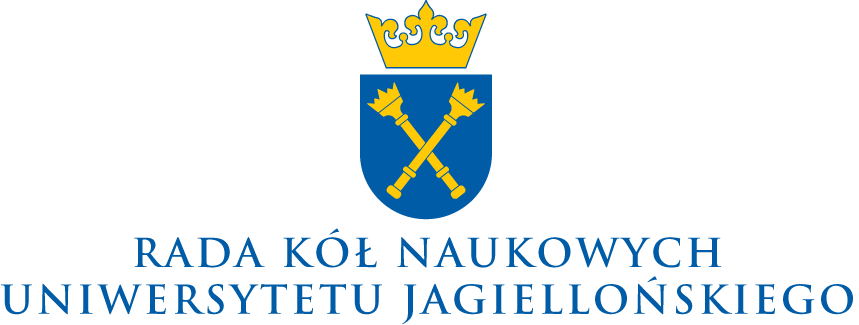 WNIOSEKo dofinansowanie projektu Koła NaukowegoPrzed rozpoczęciem wypełniania wniosku:zapoznaj się z dostępnymi na stronie internetowej RKN UJ wskazówkami dotyczącymi wnioskowania o dofinansowanie projektów naukowych,skonsultuj się z członkiem Komisji Konkursowej lub inną osobą, która organizowała projekty finansowane przez RKN UJ,przeczytaj Statut i Regulamin podziału środków,przeczytaj Załącznik nr 2 do Regulaminu podziału środków – Kryteria oceny wniosków,planując projekt, miej na uwadze zasady rozliczania zrealizowanych projektów, obowiązujące terminy rozliczeń wraz z sankcjami regulaminowymi,upewnij się, że Przewodniczący oraz Opiekuna Koła będą dostępni przed ostatecznym terminem składania wniosków oraz po zakończeniu projektu,sprawdź aktualność wzoru, który wypełniasz (aktualny wzór wniosku zawsze dostępny jest na stronie internetowej www.rkn.uj.edu.pl).Nie zapomnij o:dołączeniu jednej obowiązkowej opinii naukowej, która spełnia wymogi określone w Regulaminie,załącznikach do wniosku,złożeniu kosztorysu ostatecznego w Dziale Spraw Studenckich UJ na adres rozliczenia.studenci@uj.edu.pl w terminie 7 dni (w przypadku projektów krajowych) albo 14 dni (w przypadku projektów zagranicznych) przed wskazanym we wniosku terminem rozpoczęcia projektu,w przypadku wyjazdu zagranicznego, złożeniu wniosku wyjazdowego w Dziale Współpracy Międzynarodowej UJ w wymaganym terminie.Wniosek wraz ze wszystkimi załącznikami należy przesłać w skompresowanym pliku (.zip) o nazwie „KN<nr koła>_<Nazwa projektu>” na adres: wnioski.rkn@uj.edu.pl. Prawidłowo przesłany wniosek jest nazwany np. „KN999_Projekt przykładowy” i przesłany w mailu o takiej samej nazwie.Część pierwsza – pola obowiązkoweCzęść pierwsza – pola obowiązkoweCzęść pierwsza – pola obowiązkoweCzęść pierwsza – pola obowiązkowe1a. Numer Koła1b. Nazwa Koła1b. Nazwa Koła1b. Nazwa Koła KN9992a. Nazwa projektu 2a. Nazwa projektu 2a. Nazwa projektu 2a. Nazwa projektu 2b. Typ projektu (zgodnie z § 4 ust. 4. Regulaminu podziału środków)2b. Typ projektu (zgodnie z § 4 ust. 4. Regulaminu podziału środków)2b. Typ projektu (zgodnie z § 4 ust. 4. Regulaminu podziału środków)2b. Typ projektu (zgodnie z § 4 ust. 4. Regulaminu podziału środków)2c. Data rozpoczęcia projektu 2c. Data rozpoczęcia projektu 2d. Data zakończenia projektu2e. Miejsce realizacji projektu3a. Koordynator projektu (imię i nazwisko, numer telefonu, adres e-mail)3a. Koordynator projektu (imię i nazwisko, numer telefonu, adres e-mail)3a. Koordynator projektu (imię i nazwisko, numer telefonu, adres e-mail)3a. Koordynator projektu (imię i nazwisko, numer telefonu, adres e-mail)3b. Osoba odpowiedzialna za rozliczenie projektu (imię i nazwisko, numer telefonu, adres e-mail)3b. Osoba odpowiedzialna za rozliczenie projektu (imię i nazwisko, numer telefonu, adres e-mail)3b. Osoba odpowiedzialna za rozliczenie projektu (imię i nazwisko, numer telefonu, adres e-mail)3b. Osoba odpowiedzialna za rozliczenie projektu (imię i nazwisko, numer telefonu, adres e-mail)Może (ale nie musi) być to ta sama osoba, co koordynator projektu.Może (ale nie musi) być to ta sama osoba, co koordynator projektu.Może (ale nie musi) być to ta sama osoba, co koordynator projektu.Może (ale nie musi) być to ta sama osoba, co koordynator projektu.3c. Pozostali organizatorzy projektu (imiona i nazwiska)3c. Pozostali organizatorzy projektu (imiona i nazwiska)3c. Pozostali organizatorzy projektu (imiona i nazwiska)3c. Pozostali organizatorzy projektu (imiona i nazwiska)W tym miejscu należy wymienić wszystkie osoby uczestniczące w organizacji projektu. Każda osoba wskazana, powinna zostać uwzględniona w podziale zadań w punkcie 8. wniosku.W tym miejscu należy wymienić wszystkie osoby uczestniczące w organizacji projektu. Każda osoba wskazana, powinna zostać uwzględniona w podziale zadań w punkcie 8. wniosku.W tym miejscu należy wymienić wszystkie osoby uczestniczące w organizacji projektu. Każda osoba wskazana, powinna zostać uwzględniona w podziale zadań w punkcie 8. wniosku.W tym miejscu należy wymienić wszystkie osoby uczestniczące w organizacji projektu. Każda osoba wskazana, powinna zostać uwzględniona w podziale zadań w punkcie 8. wniosku.Część druga – opis projektu (0-18)Część druga – opis projektu (0-18)Część druga – opis projektu (0-18)Część druga – opis projektu (0-18)4. Opis ogólny (0-10)4. Opis ogólny (0-10)4. Opis ogólny (0-10)4. Opis ogólny (0-10)Wprowadzenie umożliwiające poznanie istoty projektu. Pierwsze pole tej części wniosku przeznaczone jest na ogólne wyjaśnienie na czym będzie polegać projekt. Pola 4a-4h są elementami wymaganymi zgodnie z Załącznikiem nr 2 do Regulaminu podziału środków RKN UJ.
Wprowadzenie umożliwiające poznanie istoty projektu. Pierwsze pole tej części wniosku przeznaczone jest na ogólne wyjaśnienie na czym będzie polegać projekt. Pola 4a-4h są elementami wymaganymi zgodnie z Załącznikiem nr 2 do Regulaminu podziału środków RKN UJ.
Wprowadzenie umożliwiające poznanie istoty projektu. Pierwsze pole tej części wniosku przeznaczone jest na ogólne wyjaśnienie na czym będzie polegać projekt. Pola 4a-4h są elementami wymaganymi zgodnie z Załącznikiem nr 2 do Regulaminu podziału środków RKN UJ.
Wprowadzenie umożliwiające poznanie istoty projektu. Pierwsze pole tej części wniosku przeznaczone jest na ogólne wyjaśnienie na czym będzie polegać projekt. Pola 4a-4h są elementami wymaganymi zgodnie z Załącznikiem nr 2 do Regulaminu podziału środków RKN UJ.
4a. Opis charakteru naukowego projektu4a. Opis charakteru naukowego projektu4a. Opis charakteru naukowego projektu4a. Opis charakteru naukowego projektu4b. Opis charakteru dydaktycznego projektu4b. Opis charakteru dydaktycznego projektu4b. Opis charakteru dydaktycznego projektu4b. Opis charakteru dydaktycznego projektu4c. Dziedzina nauki / tematyka badań4c. Dziedzina nauki / tematyka badań4c. Dziedzina nauki / tematyka badań4c. Dziedzina nauki / tematyka badań4d. Metoda badań4d. Metoda badań4d. Metoda badań4d. Metoda badańNa czym polega projekt, opis z uzasadnieniem wybranej formy projektu.Na czym polega projekt, opis z uzasadnieniem wybranej formy projektu.Na czym polega projekt, opis z uzasadnieniem wybranej formy projektu.Na czym polega projekt, opis z uzasadnieniem wybranej formy projektu.4e. Liczba adresatów oraz beneficjentów4e. Liczba adresatów oraz beneficjentów4e. Liczba adresatów oraz beneficjentów4e. Liczba adresatów oraz beneficjentówLiczba osób, do których skierowany jest projektBeneficjenci:Liczba bezpośrednich beneficjentów projektu4f. Grupa docelowa4f. Grupa docelowa4f. Grupa docelowa4f. Grupa docelowaDo jakiej kategorii osób kierowany jest projekt?Do jakiej kategorii osób kierowany jest projekt?Do jakiej kategorii osób kierowany jest projekt?Do jakiej kategorii osób kierowany jest projekt?4g. Inne elementy opisu (0-3)4g. Inne elementy opisu (0-3)4g. Inne elementy opisu (0-3)4g. Inne elementy opisu (0-3)Inne elementy opisu ogólnego właściwe dla konkretnego typu projektu zgodnie z ust. 10. Załącznika nr 2 do Regulaminu podziału środków RKN UJ, a także inne, dodatkowe informacje ukazujące wartość projektu.Inne elementy opisu ogólnego właściwe dla konkretnego typu projektu zgodnie z ust. 10. Załącznika nr 2 do Regulaminu podziału środków RKN UJ, a także inne, dodatkowe informacje ukazujące wartość projektu.Inne elementy opisu ogólnego właściwe dla konkretnego typu projektu zgodnie z ust. 10. Załącznika nr 2 do Regulaminu podziału środków RKN UJ, a także inne, dodatkowe informacje ukazujące wartość projektu.Inne elementy opisu ogólnego właściwe dla konkretnego typu projektu zgodnie z ust. 10. Załącznika nr 2 do Regulaminu podziału środków RKN UJ, a także inne, dodatkowe informacje ukazujące wartość projektu.4h. Widoczność dofinansowania przez RKN UJ 4h. Widoczność dofinansowania przez RKN UJ 4h. Widoczność dofinansowania przez RKN UJ 4h. Widoczność dofinansowania przez RKN UJ W jaki sposób w projekcie zostanie uwidocznione dofinansowanie Rady Kół Naukowych UJ? Np. logotyp RKN UJ widoczny na materiałach promocyjnych, post informacyjny w mediach społecznościowych. Kategoria niepunktowana, ale wymagana w świetle § 5 Regulaminu podziału środków RKN UJ.W jaki sposób w projekcie zostanie uwidocznione dofinansowanie Rady Kół Naukowych UJ? Np. logotyp RKN UJ widoczny na materiałach promocyjnych, post informacyjny w mediach społecznościowych. Kategoria niepunktowana, ale wymagana w świetle § 5 Regulaminu podziału środków RKN UJ.W jaki sposób w projekcie zostanie uwidocznione dofinansowanie Rady Kół Naukowych UJ? Np. logotyp RKN UJ widoczny na materiałach promocyjnych, post informacyjny w mediach społecznościowych. Kategoria niepunktowana, ale wymagana w świetle § 5 Regulaminu podziału środków RKN UJ.W jaki sposób w projekcie zostanie uwidocznione dofinansowanie Rady Kół Naukowych UJ? Np. logotyp RKN UJ widoczny na materiałach promocyjnych, post informacyjny w mediach społecznościowych. Kategoria niepunktowana, ale wymagana w świetle § 5 Regulaminu podziału środków RKN UJ.5. Organizacje współpracujące (0-3)5. Organizacje współpracujące (0-3)5. Organizacje współpracujące (0-3)5. Organizacje współpracujące (0-3)Punktowane są wyłącznie organizacje potwierdzone załącznikami. Współpraca musi mieć charakter merytoryczny (m.in. nie może więc polegać wyłącznie na udzieleniu dofinansowania).Organizacja 1 – Współpraca obejmuje… (zał. 5.1)Organizacja 2 – Współpraca w ramach projektu obejmuje… (zał 5.2.)…Punktowane są wyłącznie organizacje potwierdzone załącznikami. Współpraca musi mieć charakter merytoryczny (m.in. nie może więc polegać wyłącznie na udzieleniu dofinansowania).Organizacja 1 – Współpraca obejmuje… (zał. 5.1)Organizacja 2 – Współpraca w ramach projektu obejmuje… (zał 5.2.)…Punktowane są wyłącznie organizacje potwierdzone załącznikami. Współpraca musi mieć charakter merytoryczny (m.in. nie może więc polegać wyłącznie na udzieleniu dofinansowania).Organizacja 1 – Współpraca obejmuje… (zał. 5.1)Organizacja 2 – Współpraca w ramach projektu obejmuje… (zał 5.2.)…Punktowane są wyłącznie organizacje potwierdzone załącznikami. Współpraca musi mieć charakter merytoryczny (m.in. nie może więc polegać wyłącznie na udzieleniu dofinansowania).Organizacja 1 – Współpraca obejmuje… (zał. 5.1)Organizacja 2 – Współpraca w ramach projektu obejmuje… (zał 5.2.)…6. Cele i efekty projektu (0-3)6. Cele i efekty projektu (0-3)6. Cele i efekty projektu (0-3)6. Cele i efekty projektu (0-3)Należy wykazać po jednym celu i efekcie dla każdego z podpunktów ust. 9 pkt. 3. Załącznika nr 2 do regulaminu oceny wniosków.Cele:Efekty:Należy wykazać po jednym celu i efekcie dla każdego z podpunktów ust. 9 pkt. 3. Załącznika nr 2 do regulaminu oceny wniosków.Cele:Efekty:Należy wykazać po jednym celu i efekcie dla każdego z podpunktów ust. 9 pkt. 3. Załącznika nr 2 do regulaminu oceny wniosków.Cele:Efekty:Należy wykazać po jednym celu i efekcie dla każdego z podpunktów ust. 9 pkt. 3. Załącznika nr 2 do regulaminu oceny wniosków.Cele:Efekty:7. Międzynarodowy charakter projektu (0-2)7. Międzynarodowy charakter projektu (0-2)7. Międzynarodowy charakter projektu (0-2)7. Międzynarodowy charakter projektu (0-2)Część trzecia – plan działania i podział zadań (0-5)Część trzecia – plan działania i podział zadań (0-5)Część trzecia – plan działania i podział zadań (0-5)Część trzecia – plan działania i podział zadań (0-5)8. Plan działania i podział zadań (0-5)8. Plan działania i podział zadań (0-5)8. Plan działania i podział zadań (0-5)8. Plan działania i podział zadań (0-5)ZadanieData realizacjiOsoba odpowiedzialnaCzy zrealizowano?Złożenie wniosku o dofinansowaniedd.mm.rrrrTAKZłożenie kosztorysu ostatecznegodd.mm.rrrrNIEZłożenie sprawozdania i rozliczenie projektudd.mm.rrrrNIECzęść czwarta – kosztorys (0-13)Część czwarta – kosztorys (0-13)Część czwarta – kosztorys (0-13)Część czwarta – kosztorys (0-13)Część czwarta – kosztorys (0-13)9. Kosztorys projektu (0-3)9. Kosztorys projektu (0-3)9. Kosztorys projektu (0-3)9. Kosztorys projektu (0-3)9. Kosztorys projektu (0-3)Rodzaj wydatkuLiczbaCena jednostkowaRazemŹródło dofinansowaniaUsługa transportowa12000 zł2000 złRKNNocleg50100 zł5000 złŚrodki własneMateriały promocyjne5050 zł2500 zł1000 zł – RKN 1500 zł – Środki własne Koszty razem:9500 zł9500 zł9500 zł9500 złPostulowana kwota dotacji:3000 zł3000 zł3000 zł3000 złPostulowana minimalna kwota dotacji (domyślnie 0 zł):2000 zł2000 zł2000 zł2000 zł10. Uzasadnienie przedstawionych kosztów (0-5)10. Uzasadnienie przedstawionych kosztów (0-5)10. Uzasadnienie przedstawionych kosztów (0-5)10. Uzasadnienie przedstawionych kosztów (0-5)10. Uzasadnienie przedstawionych kosztów (0-5)Dokładny opis pozycji kosztorysu:Co dokładnie wchodzi w zakres usługi/czym charakteryzuje się produkt? Warto poruszyć kwestie takie jak: jakość, forma usługi, ilość, rodzaj, a także wykazać, jak wydatki posłużą do realizacji projektu.
Uzasadnienie kosztów:Zasadnicza część uzasadnienia. Wyjaśnienie dlaczego wydatki są potrzebne Kołu Zrzeszonemu we wskazanej wysokości. Uwiarygodnienie kosztu względem cen rynkowych – każdorazowo niezbędne jest dokonanie weryfikacji rynku, a w przypadku zamówień/zakupów przekraczających 3500 zł netto należy przedstawić co najmniej 3 konkurencyjne oferty (i wybrać jedną z nich). Uzasadnienie konieczności dofinansowania projektu przez RKN UJ:Dokładny opis pozycji kosztorysu:Co dokładnie wchodzi w zakres usługi/czym charakteryzuje się produkt? Warto poruszyć kwestie takie jak: jakość, forma usługi, ilość, rodzaj, a także wykazać, jak wydatki posłużą do realizacji projektu.
Uzasadnienie kosztów:Zasadnicza część uzasadnienia. Wyjaśnienie dlaczego wydatki są potrzebne Kołu Zrzeszonemu we wskazanej wysokości. Uwiarygodnienie kosztu względem cen rynkowych – każdorazowo niezbędne jest dokonanie weryfikacji rynku, a w przypadku zamówień/zakupów przekraczających 3500 zł netto należy przedstawić co najmniej 3 konkurencyjne oferty (i wybrać jedną z nich). Uzasadnienie konieczności dofinansowania projektu przez RKN UJ:Dokładny opis pozycji kosztorysu:Co dokładnie wchodzi w zakres usługi/czym charakteryzuje się produkt? Warto poruszyć kwestie takie jak: jakość, forma usługi, ilość, rodzaj, a także wykazać, jak wydatki posłużą do realizacji projektu.
Uzasadnienie kosztów:Zasadnicza część uzasadnienia. Wyjaśnienie dlaczego wydatki są potrzebne Kołu Zrzeszonemu we wskazanej wysokości. Uwiarygodnienie kosztu względem cen rynkowych – każdorazowo niezbędne jest dokonanie weryfikacji rynku, a w przypadku zamówień/zakupów przekraczających 3500 zł netto należy przedstawić co najmniej 3 konkurencyjne oferty (i wybrać jedną z nich). Uzasadnienie konieczności dofinansowania projektu przez RKN UJ:Dokładny opis pozycji kosztorysu:Co dokładnie wchodzi w zakres usługi/czym charakteryzuje się produkt? Warto poruszyć kwestie takie jak: jakość, forma usługi, ilość, rodzaj, a także wykazać, jak wydatki posłużą do realizacji projektu.
Uzasadnienie kosztów:Zasadnicza część uzasadnienia. Wyjaśnienie dlaczego wydatki są potrzebne Kołu Zrzeszonemu we wskazanej wysokości. Uwiarygodnienie kosztu względem cen rynkowych – każdorazowo niezbędne jest dokonanie weryfikacji rynku, a w przypadku zamówień/zakupów przekraczających 3500 zł netto należy przedstawić co najmniej 3 konkurencyjne oferty (i wybrać jedną z nich). Uzasadnienie konieczności dofinansowania projektu przez RKN UJ:Dokładny opis pozycji kosztorysu:Co dokładnie wchodzi w zakres usługi/czym charakteryzuje się produkt? Warto poruszyć kwestie takie jak: jakość, forma usługi, ilość, rodzaj, a także wykazać, jak wydatki posłużą do realizacji projektu.
Uzasadnienie kosztów:Zasadnicza część uzasadnienia. Wyjaśnienie dlaczego wydatki są potrzebne Kołu Zrzeszonemu we wskazanej wysokości. Uwiarygodnienie kosztu względem cen rynkowych – każdorazowo niezbędne jest dokonanie weryfikacji rynku, a w przypadku zamówień/zakupów przekraczających 3500 zł netto należy przedstawić co najmniej 3 konkurencyjne oferty (i wybrać jedną z nich). Uzasadnienie konieczności dofinansowania projektu przez RKN UJ:11. Inne źródła finansowania (0-5)11. Inne źródła finansowania (0-5)11. Inne źródła finansowania (0-5)11. Inne źródła finansowania (0-5)11. Inne źródła finansowania (0-5)Punktowane są wyłącznie źródła finansowania potwierdzone załącznikiem. Wyjątkiem jest finansowanie ze środków własnych, które nie wymaga potwierdzenia.Punktowane są wyłącznie źródła finansowania potwierdzone załącznikiem. Wyjątkiem jest finansowanie ze środków własnych, które nie wymaga potwierdzenia.Punktowane są wyłącznie źródła finansowania potwierdzone załącznikiem. Wyjątkiem jest finansowanie ze środków własnych, które nie wymaga potwierdzenia.Punktowane są wyłącznie źródła finansowania potwierdzone załącznikiem. Wyjątkiem jest finansowanie ze środków własnych, które nie wymaga potwierdzenia.Punktowane są wyłącznie źródła finansowania potwierdzone załącznikiem. Wyjątkiem jest finansowanie ze środków własnych, które nie wymaga potwierdzenia.Załączniki Załączniki 0. Załączniki obligatoryjne 0. Załączniki obligatoryjne 0.1 Opinia naukowa pracownika naukowego0.2 Akceptacja Przewodniczącego Koła 0.3Akceptacja Opiekuna Koła 4. Opis ogólny4. Opis ogólny4.14.24.35. Organizacje współpracujące5. Organizacje współpracujące5.15.25.37. Międzynarodowy charakter projektu7. Międzynarodowy charakter projektu7.17.27.310. Uzasadnienie kosztów10. Uzasadnienie kosztów10.110.210.311. Inne źródła finansowania11. Inne źródła finansowania12.112.212.3 Inne załączniki Inne załączniki0.40.50.6